KOVINEKovine ležijo levo od cikcakaste črte in so 4/5 vseh elementov. Večina se v naravi nahaja v spojinah -kemijsko vezane z drugimi elementi. DELITEV: Glede na lego v PSE:1. skupina-alkalijske kovine2. Skupina-zemeljsko alkalijske kovinePrehodne kovine3. Skupina-nima imena4. Skupina-plemenite kovineOstale- v 5. In 6. SkupiniGlede na gostoto:Težke: svinecSrednje težke: železoLahke: aluminijLASTNOSTI: So tanljive(se oblikujejo, tanjšajo)Oblikujemo jih s kovanjem ali vlečenjemOb udarcu zazvenijoVečina vezanih v rudahVečina čistih kovin se spaja s kisikom(gorijo)Reaktivnost-najbolj reaktivne so alkalijske, najmanj pa plemeniteNekatere so taljive: svinec, cink, aluminijUPORABA:ŽicePloščeLističiTrakovi ZrcalaGrelne ceviŽleboviPosodaOkras (nakit)ZANIMIVOSTI:ZGODOVINA:Kamena doba: niso še poznali kovinBakrena in bronasta doba: znali so iz rud dobiti baker in kositer → stalili skupaj in dobili bronŽelezna doba: pridobivanje železa, pozneje tudi jeklaSPLOŠNE:Pridobivanje iz rudŽelezo: 4. Najbolj pogosti element na Zemlji in najbolj uporabljana kovinaKorozija: proces, pri katerem kovina reagira s snovmi iz okoljaALUMINIJ:
FIZIKALNE LASTNOSTI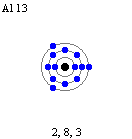 Šibka in lahka kovinaZANIMIVOSTI:
1825-H. C. Oersted odkril nečisti aluminij1827-F. Wohler odkril aluminij kot element (čisti aluminij)Rimljani so ga uporabljali za ustavljanje krvinajpogostejša kovinana zraku se obda s tanko plastjo oksida, ki ga ščiti pred nadaljnjo oksidacijoUPORABA:embaliranje, kondenzatorjidaljnovodiizdelava: pločevink, kuhinjske posode, zrcalsestavina kresničkzlitinetanka folija (alufolija)SREBROFIZIKALNE LASTNOSTI mehka kovinase ne oksidiranajboljši prevodnik toplote in električnega tokaUPORABA:srebrniki, okraski, predmeti, nakitpriborzrcalakontakti v električnem stikaludajo v barve, ki prenašajo el. tokZANIMIVOSTI:pridobivali so ga že v 16. stoletju in je ena prvih kovin, ki jih je človek uporabljalime pomeni svetlečlahka snov za obdelavozaradi sijaja so ga alkimisti imenovali lunina kovinavelikokrat ga spremlja bakernahaja se vezan v spojineokoli 2 000 000 ga je raztopljenega v morju Kje v periodnem sistemu ležijo kovine?Katera slika prikazuje element kovine?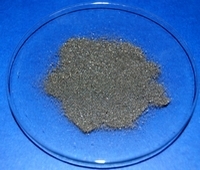 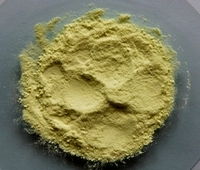 3. Odgovori z DA ali NE:1. skupini pravimo alkalijske kovine     DALjudje v Bakreni in bronasti dobi še niso poznali kovin NEKovine so zelo dobri prevodniki toplote, ne pa tudi električnega toka NEKovine imajo nizko vrelišče in tališče NETvorijo ione s pozitivnim nabojem, katione DA4. Katera kovina je najbolj uporabljana?LastnostKovine agregatno stanje pri sobni temperaturitrdno, razen živega srebratališčeobičajno visokovreliščeobičajno visokovidezznačilen kovinski sijaj, sive ali srebrne(izjeme zlato in baker)električna prevodnostdobri prevodniki (naj.-srebro, baker)toplotna prevodnostdobri prevodniki gostotaobičajno visokatvorba ionovtvorijo ione s pozitivnim nabojem − kationeSIMBOL Al - Aluminij / AluminumVrstno število13Skupina / PeriodaIII. S. / 3. P.Agregatno stanjeTrdenOpisLahka kovina, srebrno sivega sijajaT tališče660 ˚CT vrelišče2327 ˚CSIMBOL Ag – Srebro / SilverVrstno število47Skupina / PeriodaI. S. (stranska) / 5. P.Agregatno stanjeTrdenOpis                                                          Srebrno bela, mehka, dobro tenljiva žlahtna kovina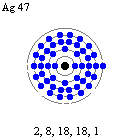 T tališče961°CT vrelišče2163°Clevo od cikcak črtedesno od cikcak črteob cikcak črtiStarostMoški (mg/dan)Ženske (mg/dan)9-13 let88Suhe marelice (3,2)